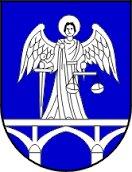 GRAD TRILJIZJAVA O NEPOSTOJANJU DVOSTRUKOG FINANCIRANJA ZA FINANCIRANJE PROGRAMA I PROJEKATA OD INTERESA ZA GRAD TRILJkojom ja, _______________________________________,     ________________________         (ime i prezime osobe ovlaštene za zastupanje udruge) 	(OIB ovlaštene osobe)pod kaznenom i materijalnom odgovornošću izjavljujem da Udruga _____________________________________________________________________________________________(naziv udruge)do sada nije dobila nikakva financijska sredstva za financiranje programa i projekata koje su predstavljaju djelatnost udruge i predmet ovog natječaja.U slučaju da Udruga ostvari prava od drugog davatelja, obvezujem se da ću Vas u roku od 8 (osam) dana od dana ostvarivanja prava o tome i obavijestiti. Mjesto i datum:              M.P.potpis